Challenge 1)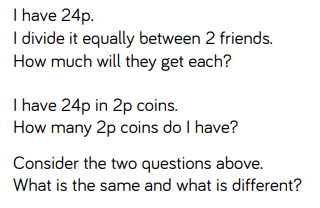 Challenge 2)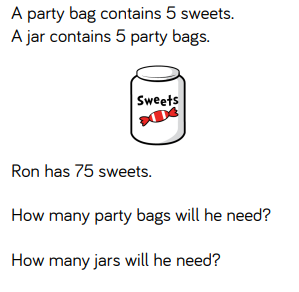 Challenge 3)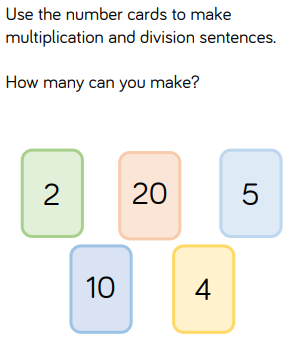 Challenge 4)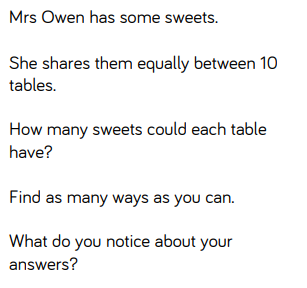 Challenge 5)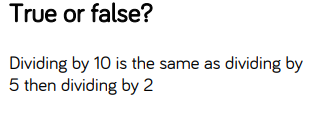 